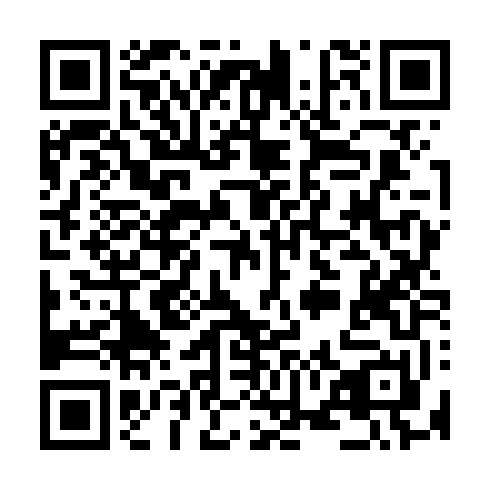 Ramadan times for Nadlesnictwo Klosnowo, PolandMon 11 Mar 2024 - Wed 10 Apr 2024High Latitude Method: Angle Based RulePrayer Calculation Method: Muslim World LeagueAsar Calculation Method: HanafiPrayer times provided by https://www.salahtimes.comDateDayFajrSuhurSunriseDhuhrAsrIftarMaghribIsha11Mon4:154:156:1311:593:495:475:477:3812Tue4:134:136:1111:593:505:495:497:4013Wed4:104:106:0811:593:525:515:517:4214Thu4:074:076:0611:593:535:535:537:4415Fri4:054:056:0311:583:555:545:547:4616Sat4:024:026:0111:583:565:565:567:4817Sun3:593:595:5911:583:585:585:587:5018Mon3:563:565:5611:583:596:006:007:5319Tue3:543:545:5411:574:016:026:027:5520Wed3:513:515:5111:574:026:046:047:5721Thu3:483:485:4911:574:046:066:067:5922Fri3:453:455:4611:564:056:076:078:0123Sat3:423:425:4411:564:076:096:098:0424Sun3:393:395:4111:564:086:116:118:0625Mon3:363:365:3911:554:106:136:138:0826Tue3:333:335:3611:554:116:156:158:1027Wed3:313:315:3411:554:126:176:178:1328Thu3:273:275:3211:554:146:196:198:1529Fri3:243:245:2911:544:156:206:208:1730Sat3:213:215:2711:544:176:226:228:2031Sun4:184:186:2412:545:187:247:249:221Mon4:154:156:2212:535:197:267:269:252Tue4:124:126:1912:535:217:287:289:273Wed4:094:096:1712:535:227:307:309:304Thu4:064:066:1512:525:237:317:319:325Fri4:024:026:1212:525:257:337:339:356Sat3:593:596:1012:525:267:357:359:377Sun3:563:566:0712:525:277:377:379:408Mon3:533:536:0512:515:297:397:399:439Tue3:493:496:0312:515:307:417:419:4510Wed3:463:466:0012:515:317:437:439:48